Publicado en Madrid el 21/12/2017 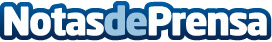 La agencia de marketing digital de Madrid Sr. Potato comercializa sus servicios a través de Facebook Sr. Potato, la agencia especializada en marketing digital y en redes sociales, posicionamiento SEO, diseño gráfico y comunicación corporativa, se desmarca de sus competidores al comercializar sus servicios y merchandising relacionado con su marca a través de una tienda online en su fanpage de Facebook, poniendo en práctica sus conocimientos sobre Social Commerce para buscar una forma innovadora de acercarse a sus posibles clientes Datos de contacto:David de Silva Alonsohttps://srpotato.com/911765225Nota de prensa publicada en: https://www.notasdeprensa.es/la-agencia-de-marketing-digital-de-madrid-sr_1 Categorias: Nacional Marketing Madrid E-Commerce http://www.notasdeprensa.es